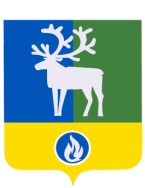 СЕЛЬСКОЕ ПОСЕЛЕНИЕ ЛЫХМАБЕЛОЯРСКИЙ РАЙОНХАНТЫ-МАНСИЙСКИЙ АВТОНОМНЫЙ ОКРУГ – ЮГРАСОВЕТ ДЕПУТАТОВСЕЛЬСКОГО ПОСЕЛЕНИЯ ЛЫХМАПроектРЕШЕНИЕот ________ 2019  года                                                                                                           № __О внесении изменения в приложение к решению Совета депутатов сельского поселения Лыхма от 21 декабря 2010 года № 41В соответствии с Федеральным законом Российской Федерации от 27 декабря 2018 года № 558-ФЗ «О внесении изменений в Жилищный кодекс Российской Федерации в части упорядочения норм, регулирующих переустройство и (или) перепланировку помещений в многоквартирном доме»   Совет  депутатов   сельского    поселения   Лыхма р е ш и л:1. Внести в приложение «Положение о порядке управления и  распоряжения муниципальным жилищным фондом сельского поселения Лыхма» к решению Совета депутатов сельского поселения Лыхма от 21 декабря 2010 года № 41 «Об утверждении Положения о порядке управления и распоряжения муниципальным жилищным фондом сельского поселения Лыхма» следующее изменение:в подпункте 2.4.7 раздела 2 ««Полномочия органов местного самоуправления по вопросам управления и распоряжения жилыми помещениями муниципального жилищного фонда» слова "жилых помещений" заменить словами "помещений в многоквартирном доме".2. Опубликовать настоящее решение в бюллетене «Официальный вестник сельского поселения Лыхма».3. Настоящее решение вступает в силу после его официального опубликования.Глава сельского поселения Лыхма                                                                            Н.В. Бызова